Hướng dẫn trả lời câu hỏi: "Dựa vào bản đồ ở trang 101, cho biết phần đất liền của nước ta tiếp giáp với biển ở những hướng nào." - dựa vào kiến thức trong Bài 2 Địa lí lớp 6 sách Kết nối tri thức.Câu hỏiDựa vào bản đồ ở trang 101, cho biết phần đất liền của nước ta tiếp giáp với biển ở những hướng nào.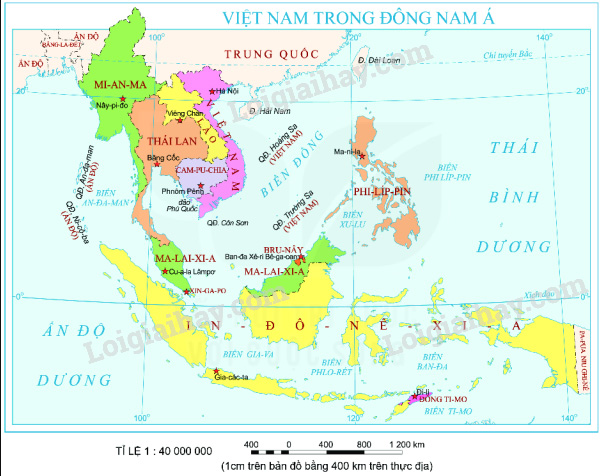 Trả lời bài 1 trang 105 SGK Địa lí lớp 6 Kết nối tri thứcDựa vào bản đồ trang 101, ta thấy phần đất liền nước ta tiếp giáp với biển ở các hướng: đông, nam và tây nam.-/-Trên đây là phần nội dung trả lời cho câu hỏi "Dựa vào bản đồ ở trang 101, cho biết phần đất liền của nước ta tiếp giáp với biển ở những hướng nào." giúp giải bài tập Địa lí lớp 6 thật dễ dàng.